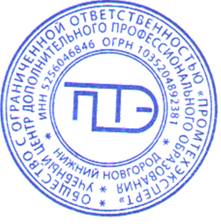 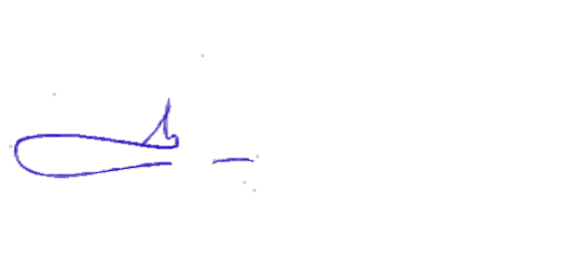 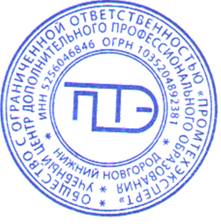 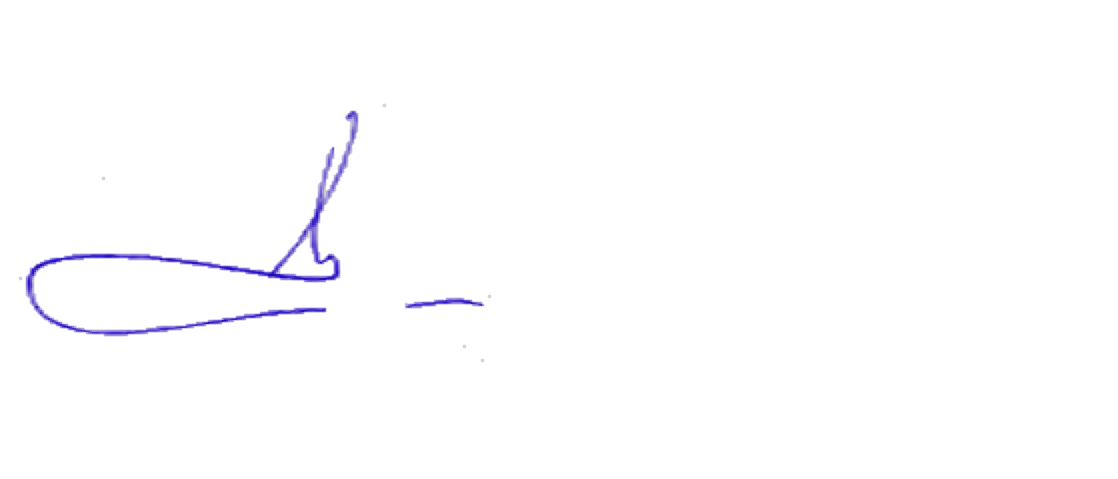 Наша организация осуществляет электронный документооборот в СКБ Контурдиадок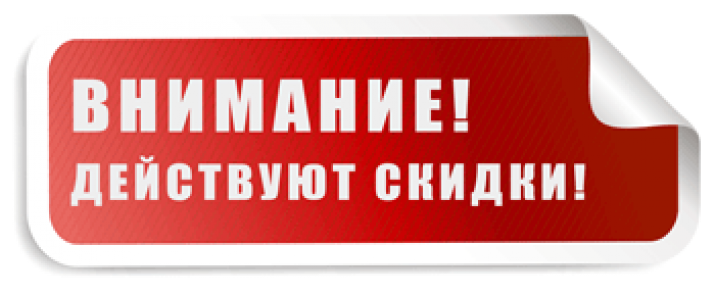 В соответствии с Постановлением Правительства РФ от 25.10.2019 N1365 «О подготовке и об аттестации в области промышленной безопасности, по вопросам безопасности гидротехнических сооружений, безопасности в сфере электроэнергетики» аттестация по промышленной безопасности и проверка знаний по электробезопасности, теплу  проводится на ЕПТЦ РОСТЕХНАДЗОРАПроверить документы:по промышленной безопасности можно по ссылке https://qr.umkrtn.ru/prombezпо электробезопасности и теплу по ссылке https://qr.umkrtn.ru/energybezМы рассматриваем все формы сотрудничества 
(обучение с частичным отрывом, без отрыва от производства, электронное обучение, обучение по индивидуальному плану, групповое обучение на базе предприятия т.д.)Наш адрес:603073 
г. Нижний Новгород, 
ул. Адмирала Нахимова, д.13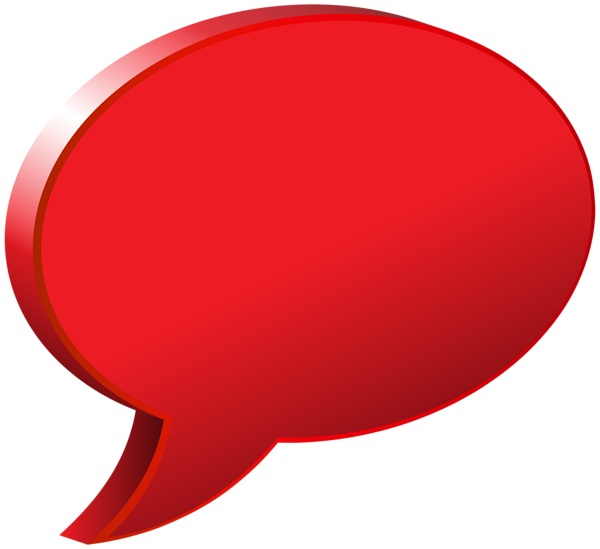 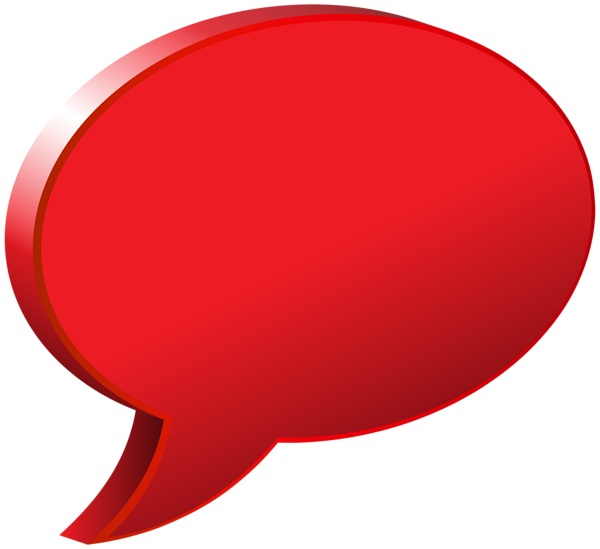 603000 
г. Нижний Новгород, 
ул. Белинского, д.34, оф.8606024 г.Дзержинск, ул.Ватутина, д.82607227 г. Арзамас, ул. Жуковского, д. 10, каб.№ 104e-mail: dpo@ptexnn.ruНаш сайт:https://www.ptexnn.ruВНИМАНИЕ!В соответствии с Постановлением Правительства РФ от 26.08.2013 N 729О федеральной информационной системе "Федеральный реестр сведений о документах об образовании и (или) о квалификации, документах об обучении" Все документы, выданные после профессионального обучения и дополнительного профессионального образования регистрируются в ФРДО!После получения документа через три месяца можно их проверить на портале ФРДО https://obrnadzor.gov.ru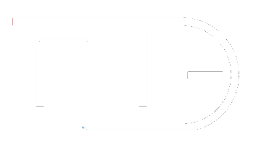 Учебный центр 
дополнительного 
профессионального 
образования 
ООО «Промтехэксперт»УТВЕРЖДАЮДиректор 
ООО «Промтехэксперт» ____________________
Н.В. Федоров
10 Января 2023 г.ПРАЙС-ЛИСТ ПРАЙС-ЛИСТ ПРАЙС-ЛИСТ ПРАЙС-ЛИСТ ПРАЙС-ЛИСТ Руководитель Учебного отдела:Руководитель Учебного отдела:Руководитель Учебного отдела:Руководитель Учебного отдела:Руководитель Учебного отдела:Черевко Ирина 
Владимировна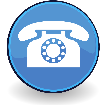 +7 903-055-76-90
тел/факс 
(831) 261-02-86
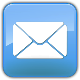 сherevko-irina@mail.ru dpo@ptexnn.ru Специалисты г.Нижний Новгород:Специалисты г.Нижний Новгород:Специалисты г.Нижний Новгород:Специалисты г.Нижний Новгород:Специалисты г.Нижний Новгород:Артемова Ирина 
Валерьевна+ 7 903-657-40-58
тел/факс 
(831) 261-02-86irinaartemova69@mail.rudpo@ptexnn.ruЖаворонкова Наталья Владимировна+7 904-924-05-68 тел/факс 
(831) 261-02-86nycnn52@mail.rudpo@ptexnn.ruШакирова Ольга 
Александровна+7 903-601-30-30
тел/факс 
(831) 421-67-23olyshakirova@yandex.rudpo@ptexnn.ruГлавный специалист г.Дзержинск:Главный специалист г.Дзержинск:Главный специалист г.Дзержинск:Главный специалист г.Дзержинск:Главный специалист г.Дзержинск:Владимирова Надежда Ивановна+ 7 903-040-22-67
тел/факс 
(831) 321-01-70vladimirova-inf@yandex.ru dpo@ptexnn.ruСпециалист г.Арзамас:Специалист г.Арзамас:Специалист г.Арзамас:Специалист г.Арзамас:Специалист г.Арзамас:Есина Татьяна Александровна+ 7 915-950-49-14
тел/факс 
(831) 479-51-40arz.ptex@mail.ru dpo@ptexnn.ruНаименование программыПродолжительностьСтоимость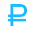 СтоимостьОбщие требования промышленной безопасности (А1)Общие требования промышленной безопасности (А1)Общие требования промышленной безопасности (А1)Общие требования промышленной безопасности (А1)Основы промышленной безопасности 2 дня40004000ПОДЪЕМНЫЕ СООРУЖЕНИЯ (Б9)ПОДЪЕМНЫЕ СООРУЖЕНИЯ (Б9)ПОДЪЕМНЫЕ СООРУЖЕНИЯ (Б9)ПОДЪЕМНЫЕ СООРУЖЕНИЯ (Б9)Руководители и ИТР  организаций ОПО, эксплуатирующие ПС - председатели и члены аттестационных комиссий ОПО5 дней55005500Специалисты, отв. за осуществление производственного контроля при эксплуатации ПС, 
Специалисты, отв. за содержание ПС в работоспособном состоянии 
Специалисты, ответ. за безопасное производство работ с применением ПС5 дней50005000Разработчики проектной документации5 дней5000СПЕЦИАЛИСТ ПО ОРГАНИЗАЦИИ ЭКСПЛУАТАЦИИ КРАНОВОГО ПУТИ – НИВЕЛИРОВКА ПОДКРАНОВЫХ ПУТЕЙ МОСТОВЫХ И КОЗЛОВЫХ КРАНОВ5 дней4200Специалист, ответственный за безопасную эксплуатацию и техническое обслуживание складского оборудования, стеллажей1 нед.4000Стропальщик3 нед.4500Стропальщик (повышение разряда)40 час2500Такелажник2 нед.3500Машинист крана (крановщик) – Оператор крана, управляемого с пола или со стационарного пульта1 нед.3500Машинист крана (крановщик) по управлению кранами, оснащенными дистанционным управлением (радиоуправлением) 3 нед5000Машинист крана автомобильного2 мес.11500Машинист крана-манипулятора1,5 мес.10000Машинист автовышки и автогидроподъемника2 мес.11500Машинист крана(крановщик) гусеничного и пневмоколесного2 мес.11500Машинист крана (крановщик) мостового и козлового2,5 мес.11500Машинист крана (крановщик) башенного2 мес.11500Машинист крана (крановщик) портального2 мес.11500Машинист крана (крановщик) (повышение разряда)1,5 мес.9500Машинист крана-трубоукладчика2 мес.11500Машинист подъемника строительного3 нед5000Рабочие люльки подъемника (вышки)3 дня2500Слесарь по техническому обслуживанию механического и гидравлического оборудования ПС3 нед.5500Слесарь по такелажу и грузозахватным приспособлениям (заплетчики стропов из стальных канатов и цепей)2 мес.8000Электромонтер по техническому обслуживанию электрического оборудования ПС3 нед.5500НАЛАДЧИК СТРОИТЕЛЬНЫХ МАШИН1,5 мес5000НАЛАДЧИК ПРИБОРОВ БЕЗОПАСНОСТИ ПОДЪЕМНЫХ СООРУЖЕНИЙ2 нед.4000Лифты. Эскалаторы. Платформы подъемные 
для инвалидов. Канатные дорогиЛифты. Эскалаторы. Платформы подъемные 
для инвалидов. Канатные дорогиЛифты. Эскалаторы. Платформы подъемные 
для инвалидов. Канатные дорогиЛифты. Эскалаторы. Платформы подъемные 
для инвалидов. Канатные дорогиСпециалист по организации монтажа электрических подъемников, лифтов, платформ подъемных для инвалидов, эскалаторов, пассажирских конвейеров4 дня4000Специалист по организации технического обслуживания и ремонта лифтов5 дней4000Специалист по организации эксплуатации лифтов4 дня4000Лифтер3 нед.4000Оператор по диспетчерскому обслуживанию лифтов2 нед.2800Электромеханик по лифтам2,5 мес.8500Электромонтер диспетчерского оборудования и телеавтоматики3 нед.8000Монтажник электрических подъемников (лифтов)3 мес.8100Монтажник электрических подъемников (лифтов) (переобучение со смежной профессии)3 нед.4000Специалист, ответственный за  организацию технического обслуживания и ремонта эскалаторов и пассажирских конвейеров5 дней4000Специалист, ответственный за организацию эксплуатации эскалаторов и пассажирских конвейеров4 дня4000Оператор поэтажного эскалатора (пассажирского конвейера)2 нед.2800Электромеханик поэтажных эскалаторов и пассажирских конвейеров3 нед.4500Специалист, ответственный за  организацию технического обслуживания и ремонта платформ подъемных для инвалидов5 дней4000Специалист, ответственный за организацию эксплуатации платформ подъемных для инвалидов4 дня4000Оператор платформ подъемных для инвалидов2 нед.3100Электромеханик по ремонту и обслуживанию подъемных платформ для инвалидов3 нед.4500Обучение перед независимой оценкой квалификации специалистов  и  персонала по лифтам1 день2000Обучение перед независимой оценкой квалификации специалистов  и  персонала по эскалаторам и пассажирским конвейерам1 день2000Обучение перед независимой оценкой квалификации специалистов  и  персонала по платформам подъемным для инвалидов1 день2000•	КАНАТНЫЕ ДОРОГИ (Б9)•	КАНАТНЫЕ ДОРОГИ (Б9)•	КАНАТНЫЕ ДОРОГИ (Б9)•	КАНАТНЫЕ ДОРОГИ (Б9)Руководители и ИТР организаций, эксплуатирующих ОПО, на которых применяются ПКД и фуникулеры40 час4100Персонал по эксплуатации КАНАТНОЙ ДОРОГИ, ФУНИКУЛЕРА72 час4100Персонал по техническому обслуживанию и ремонту канатной дороги, фуникулера72 час4100Наименование программыПродолжительностьСтоимость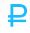 Требования промышленной безопасности в химической, нефтехимической и нефтегазоперерабатывающей промышленности (Б1)Требования промышленной безопасности в химической, нефтехимической и нефтегазоперерабатывающей промышленности (Б1)Требования промышленной безопасности в химической, нефтехимической и нефтегазоперерабатывающей промышленности (Б1)Руководители и ИТР по промышленной безопасности в химической, нефтехимической и нефтеперерабатывающей промышленности  1 нед.7000Руководители и ИТР организаций, эксплуатирующие ОПО НЕФТЕГАЗОПЕРЕРАБАТЫВАЮЩИХ И НЕФТЕХИМИЧЕСКИХ ПРОИЗВОДСТВ, СКЛАДОВ НЕФТИ И НЕФТЕПРОДУКТОВ24 час.7000Персонал, обслуживающий взрывопожароопасные и химически опасные производства1 нед.3900Персонал нефтебаз и складов ГСМ1 нед.4500ПЕРСОНАЛ АВТОЗАПРАВОЧНЫХ СТАНЦИЙ1 нед.4500ПРОМЫВАЛЬЩИК-ПРОПАРЩИК3 нед.5000Аппаратчик химводоочистки1 мес.4400Машинист холодильных установок5 нед.5300Требования промышленной безопасности в нефтяной и газовой промышленности (Б2)Требования промышленной безопасности в нефтяной и газовой промышленности (Б2)Требования промышленной безопасности в нефтяной и газовой промышленности (Б2)Руководители и ИТР организаций, эксплуатирующие объекты нефтяной и газовой промышленности 1 нед.7000Персонал организаций, эксплуатирующие объекты нефтяной и газовой промышленности 1 нед.4500Требования промышленной безопасности в металлургической промышленности (Б3)Требования промышленной безопасности в металлургической промышленности (Б3)Требования промышленной безопасности в металлургической промышленности (Б3)Руководители и ИТР организаций, осуществляющие деятельность на ОПО  в металлургической промышленности1 нед.6000Требования промышленной безопасности в горной промышленности (Б4)Требования промышленной безопасности в горной промышленности (Б4)Требования промышленной безопасности в горной промышленности (Б4)Руководители и ИТР организаций, осуществляющие деятельность на ОПО  в горной промышленности1 нед.6000Требования промышленной безопасности на объектах газораспределения и газопотребления (Б7)Требования промышленной безопасности на объектах газораспределения и газопотребления (Б7)Требования промышленной безопасности на объектах газораспределения и газопотребления (Б7)Руководители и ИТР организаций, осуществляющие деятельность на объектах  систем газораспределения и газопотребления1 нед.7000Ответственные   за безопасную эксплуатацию систем газораспределения и газопотребления1 нед.7000Специалисты по проектированию сетей газораспределения и газопотребления (Б7.6)1 нед.7000Руководители и специалисты,  осуществляющие проектирование, строительство, реконструкцию, техническое перевооружение и капитальный ремонт сетей газораспределения и газопотребления (Б7.3)1 нед.7000Слесари по эксплуатации и ремонту газопроводов и газового оборудования1,5 нед7000Слесарь КИПиА газопотребляющих установок и котлов, работающих  на газообразном, жидком и твердом топливе.2 нед5000Персонал по эксплуатации  газоиспользующих промышленных установок1,5 нед5000Ответственные по обслуживанию газобаллонного оборудования на автомобильном транспорте2 нед.6000Персонал по ремонту и обслуживанию газобаллонного оборудования на автомобильном транспорте 1нед.4500Ответственные за безопасную эксплуатацию СУГ 1нед.7000Персонал по эксплуатации и хранению газобаллонных установок с СУГ (пропан-бутан)1 нед4000Ответственные за безопасную транспортировку, хранение и использование и эксплуатацию опасных производственных объектов СУГ 1 нед.7000Обучение персонала перед очередной проверкой знаний 2 дн.договорнаяОрганизация безопасного использования и содержания внутридомового и внутриквартирного газового оборудованияОрганизация безопасного использования и содержания внутридомового и внутриквартирного газового оборудованияОрганизация безопасного использования и содержания внутридомового и внутриквартирного газового оборудованияСпециалист, ответственный  за осуществление работ по проверке, очистке и ремонту вентиляционных каналов и дымоходов жилых и  общественных зданий 1нед.5500Персонал, осуществляющий работы по проверке, очистке и ремонту вентиляционных каналов и дымоходов жилых и общественных зданий 1нед.5000Требования промышленной безопасности к оборудованию, работающему под давлением (Б8)Требования промышленной безопасности к оборудованию, работающему под давлением (Б8)Требования промышленной безопасности к оборудованию, работающему под давлением (Б8)Руководители и ИТР организаций, эксплуатирующие ОПО, на которых используются сосуды, работающие под избыточным давлением 1 нед.7000Специалисты, ответственные за осуществление производственного контроля и ответственных за исправное состояние и безопасное действие сосудов, работающих под давлением1 нед.6000Специалисты, ответственные за осуществление производственного контроля и ответственных за исправное состояние и безопасную эксплуатацию паровых котлов с Р пара более 0.07 МПа и водогрейных котлов с t нагрева воды более 1150С и трубопроводов пара и горячей воды1 нед.6500Ответственные за исправное состояние и безопасную эксплуатацию трубопроводов пара и горячей воды3 дня5500Оператор по обслуживанию автоматизированных котельных1 нед.6000Персонал, обслуживающий сосуды, работающие под давлением 1 нед.4700Персонал по обслуживанию трубопроводов пара и горячей воды1 нед.5700Оператор котельных, работающих на твердом, жидком и газообразном топливе (среднее и низкое давление)2 мес.12000Машинист компрессорных установок6 нед.5100Машинист насосных установок6 нед.5100Монтажник технологических трубопроводов10 нед..9500МОНТАЖНИК ТЕХНОЛОГИЧЕСКИХ ТРУБОПРОВОДОВ(переобучение со смежной профессии)3 нед.8000Требования промышленной безопасности при транспортировании опасных веществ (Б10)Требования промышленной безопасности при транспортировании опасных веществ (Б10)Требования промышленной безопасности при транспортировании опасных веществ (Б10)Руководители и ИТР организаций, транспортирующие опасные вещества железнодорожным транспортом 1 нед.7000Руководители и ИТР организаций, транспортирующие опасные вещества автомобильным  транспортом 1 нед.7000Требования промышленной безопасности на объектах хранения и переработки растительного сырья (Б11)Требования промышленной безопасности на объектах хранения и переработки растительного сырья (Б11)Требования промышленной безопасности на объектах хранения и переработки растительного сырья (Б11)Руководители и ИТР организаций на объектах хранения и переработки растительного сырья 1 нед.7000Требования промышленной безопасности, относящиеся к взрывным работам (Б12)Требования промышленной безопасности, относящиеся к взрывным работам (Б12)Требования промышленной безопасности, относящиеся к взрывным работам (Б12)Руководители и ИТР организаций, производящих взрывные работы в подземных выработках и на поверхности рудников (объектах горнорудной и нерудной промышленности), угольных и сланцевых шахт, опасных (не опасных) по газу или пыли, и специальные взрывные работы 1 нед.15000Требования безопасности гидротехнических сооружений (В1)Требования безопасности гидротехнических сооружений (В1)Требования безопасности гидротехнических сооружений (В1)Руководители и ИТР организаций, эксплуатирующие гидротехнические сооружения 1 нед.7000Требования к порядку работы в электроустановках потребителей (Г1.1)Требования к порядку работы в электроустановках потребителей (Г1.1)Требования к порядку работы в электроустановках потребителей (Г1.1)Руководители и ИТР организаций, эксплуатирующие  электроустановки - члены комиссии 1 нед.7000Требования к эксплуатации электрических станций и сетей (Г2)Требования к эксплуатации электрических станций и сетей (Г2)Требования к эксплуатации электрических станций и сетей (Г2)Руководители и ИТР организаций, эксплуатирующие  электрические станции и сети 1 нед.7000АТОМНАЯ И ЯДЕРНАЯ БЕЗОПАСНОСТЬ 
ДЛЯ ПРОМЫШЛЕННЫХ ПРЕДПРИЯТИЙАТОМНАЯ И ЯДЕРНАЯ БЕЗОПАСНОСТЬ 
ДЛЯ ПРОМЫШЛЕННЫХ ПРЕДПРИЯТИЙАТОМНАЯ И ЯДЕРНАЯ БЕЗОПАСНОСТЬ 
ДЛЯ ПРОМЫШЛЕННЫХ ПРЕДПРИЯТИЙТребования федеральных норм и правил в области использования атомной энергии при изготовлении тепломеханического оборудования и трубопроводов (элементов трубопроводов) для ядерных установок72 ч.договорнаяТребования федеральных норм и правил в области использования атомной энергии при конструировании тепломеханического оборудования и трубопроводов (элементов трубопроводов) для ядерных установок72 ч.договорнаяИзготовление кабельной продукции для атомной станции72 ч.договорнаяИзготовление грузоподъемных кранов для атомных станций72 ч.договорнаяИзготовление вентиляционного оборудования для атомных станций72 ч.договорнаяИзготовление оборудования для стационарных объектов и сооружений на территории атомной станции, предназначенные для хранения и транспортирования ядерных материалов (ЯМ), радиоактивных веществ (РВ), радиоактивных отходов (РО)72 ч.договорнаяТЕПЛОЭНЕРГИЧЕСКОЕ ОБОРУДОВАНИЕТЕПЛОЭНЕРГИЧЕСКОЕ ОБОРУДОВАНИЕТЕПЛОЭНЕРГИЧЕСКОЕ ОБОРУДОВАНИЕРуководители и специалисты организаций, осуществляющих эксплуатацию теплопотребляющих установок и тепловых сетей5 дн6000Руководители и специалисты организаций, осуществляющих эксплуатацию теплопотребляющих установок и тепловых сетей (очередная)5 дн3000ИТР, ответственных за исправное состояние и безопасную эксплуатацию паровых котлов с давлением пара до 0,7 кгс/см2и водогрейных котлов с t°  нагрева воды до 115° С5 дн6000Персонал, обслуживающий теплопотребляющие установки2 дн.3000ЭЛЕКТРОБЕЗОПАСНОСТЬЭЛЕКТРОБЕЗОПАСНОСТЬЭЛЕКТРОБЕЗОПАСНОСТЬТребования к порядку работы в электроустановках – руководители и ИТР организаций, члены комиссии по электробезопасности5 дн.4000Подготовка по электробезопасности (квалификационные группы) - 2,3,4,5  группа5 дн/2 дн4000/2000Электромонтер по ремонту и обслуживанию  электрооборудования 2 мес.12000Электромонтер по ремонту и обслуживанию  электрооборудования (переподготовка со смежной профессии) 3 нед.5000ЭЛЕКТРОСЛЕСАРЬ ПО ОБСЛУЖИВАНИЮ И РЕМОНТУ ОБОРУДОВАНИЯ12 нед.12000ЭЛЕКТРОМОНТАЖНИК ПО СИЛОВЫМ СЕТЯМ И ЭЛЕКТРООБОРУДОВАНИЮ4 нед.5000Строительное направлениеСтроительное направлениеСтроительное направлениеРуководители и специалисты по программе 
«Государственный строительный надзор и строительный контроль»1,5 нед7000Организация  строительства, реконструкции и капитального ремонта1 нед.6000Организатор строительного производства1 нед.6000Строительство (БС-06 Безопасность строительства и качество устройства электрических сетей и линий связи)2 нед.7000Технология монтажных соединений на высокопрочных болтах с контролируемым натяжением3 дн.3000Правила проведения земляных работ, установки временных ограждений, размещение временных объектов2 нед.5000Бетонщик4 нед.8000Монтажник бетонных и металлических конструкций 6 нед.7500МОНТАЖНИК СТРОИТЕЛЬНЫХ ЛЕСОВ И ПОДМОСТЕЙ3 дн.3000Слесарь механосборочных работ4 нед8000Слесарь-ремонтник (профессиональная переподготовка)3 мес.12000Слесарь-ремонтник (переобучение со смежной профессии)1 мес.5000Сварщик (Электрогазосварщик)3 мес.14500Сварщик (повышение квалификации) –(Электрогазосварщик 3-4-5-6 разряда)3 нед.8000«ГАЗОРЕЗЧИК»- «РЕЗЧИК РУЧНОЙ КИСЛОРОДНОЙ РЕЗКИ», «РЕЗЧИК РУЧНОЙ ПЛАЗМЕННОЙ РЕЗКИ»2 нед.7000КРОВЕЛЬЩИК2 дн.3000Оператор строительно-монтажного пистолета ПЦ 84 и порохового инструмента. Руководитель работ с применением порохового инструмента9дн2000Оператор строительно-монтажного пистолета ПЦ 84 и порохового инструмента. Руководитель работ с применением порохового инструмента (повторное обучение)4 дн1000Обучение персонала безопасным методам работы с бензопилами2 дн.4000БЕЗОПАСНОСТЬ ДОРОЖНОГО ДВИЖЕНИЯБЕЗОПАСНОСТЬ ДОРОЖНОГО ДВИЖЕНИЯБЕЗОПАСНОСТЬ ДОРОЖНОГО ДВИЖЕНИЯЕжегодные занятия с ИТР по безопасности движения2 дн.600Ежегодная переподготовка водителей по безопасности движения20 час.800ТРАНСПОРТНЫЕ ПЕРЕВОЗКИТРАНСПОРТНЫЕ ПЕРЕВОЗКИТРАНСПОРТНЫЕ ПЕРЕВОЗКИВодитель-наставник32 ч.3500Обучение водителей автотранспортных средств для работы на газобаллонных автомобилях.40 ч.3000Аккумуляторщик5 нед.5000ЭКОЛОГИЧЕСКАЯ БЕЗОПАСНОСТЬЭКОЛОГИЧЕСКАЯ БЕЗОПАСНОСТЬЭКОЛОГИЧЕСКАЯ БЕЗОПАСНОСТЬОБЕСПЕЧЕНИЕ ЭКОЛОГИЧЕСКОЙ БЕЗОПАСНОСТИ РУКОВОДИТЕЛЯМИ И СПЕЦИАЛИСТАМИ ОБЩЕХОЗЯЙСТВЕННЫХ СИСТЕМ УПРАВЛЕНИЯ2 нед. 72 ч.6000ОБЕСПЕЧЕНИЕ ЭКОЛОГИЧЕСКОЙ БЕЗОПАСНОСТИ ПРИ РАБОТАХ В ОБЛАСТИ ОБРАЩЕНИЯ С ОПАСНЫМИ ОТХОДАМИ3 нед. 112 ч.7000Обеспечение экологической безопасности при работах в области обращения с опасными отходами (водители)3 нед. 112 ч.7000ОХРАНА ТРУДАОХРАНА ТРУДАОХРАНА ТРУДА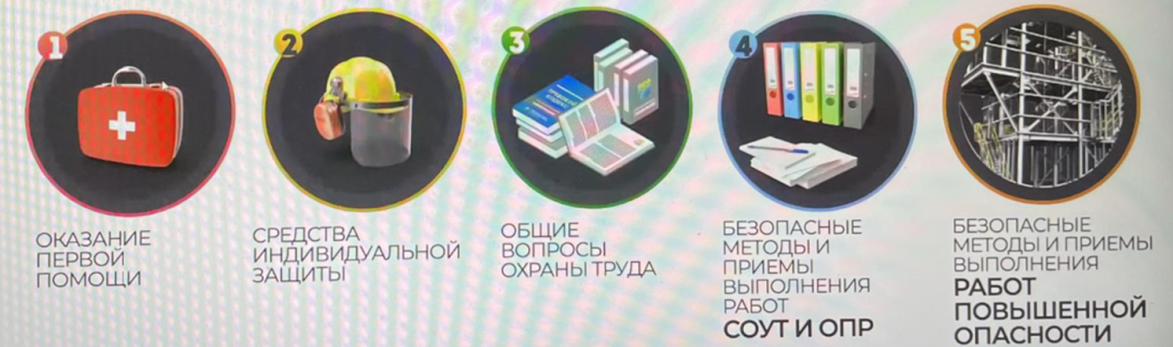  Внеочередное обучение и проверка знаний по охране труда 1 дн.1000Обучение по оказанию первой помощи пострадавшим (№1) (Раздел IV Постановления Правительства РФ от 24 декабря 2021 г. N 2464) 2 дн.1000Обучение по использованию (применению) средств индивидуальной защиты (№2) (Раздел V Постановления Правительства РФ от 24 декабря 2021 г. N 2464)2 дн.1000Обучение требованиям охраны труда и функционирования системы управления охраной труда (№3) «46А» (п.46, а), Постановления Правительства РФ от 24 декабря 2021 г. N 2464)2 дн.2000Обучение безопасным методам и приемам выполнения работ при воздействии вредных и (или) опасных производственных факторов, источников опасности, идентифицированных в рамках специальной оценки условий труда и оценки профессиональных рисков (№4) «46Б» (п.46, б), Постановления Правительства РФ от 24 декабря 2021 г. N 2464)2 дн.2000Обучение безопасным методам и приемам выполнения работ повышенной опасности, к которым предъявляются дополнительные требования в соответствии с нормативными правовыми актами, содержащими государственные нормативные требования охраны труда (№5) «46В» (п.46, в), Постановления Правительства РФ от 24 декабря 2021 г. N 2464)2 дн.2000Все программы:      Обучение требованиям охраны труда и функционирования системы управления охраной труда (№3) «46А» (предприятия с работами повышенной опасностью)       Обучение безопасным методам и приемам выполнения работ при воздействии вредных и (или) опасных производственных факторов, источников опасности, идентифицированных в рамках специальной оценки условий труда и оценки профессиональных рисков (№4) «46Б»      Обучение безопасным методам и приемам выполнения работ повышенной опасности, к которым предъявляются дополнительные требования в соответствии с нормативными правовыми актами, содержащими государственные нормативные требования охраны труда (№5) «46В»      Обучение по использованию (применению) средств индивидуальной защиты  (№2) (СИЗ)      Обучение по оказанию первой помощи пострадавшим (№1)*1,2 нед5000     Обучение требованиям охраны труда (№3) «46А» (предприятия с работами повышенной опасностью)       Обучение безопасным методам и приемам выполнения работ при воздействии вредных и (или) опасных производственных факторов, источников опасности, идентифицированных в рамках специальной оценки условий труда и оценки профессиональных рисков (№4) «46Б»      Обучение безопасным методам и приемам выполнения работ повышенной опасности, к которым предъявляются дополнительные требования в соответствии с нормативными правовыми актами, содержащими государственные нормативные требования охраны труда (№5) «46В»*1,1 нед4000-00     Обучение требованиям охраны труда и функционирования системы управления охраной труда (№3) «46А» (предприятия с работами повышенной опасностью)      Обучение безопасным методам и приемам выполнения работ при воздействии вредных и (или) опасных производственных факторов, источников опасности, идентифицированных в рамках специальной оценки условий труда и оценки профессиональных рисков (№4) «46Б»      Обучение безопасным методам и приемам выполнения работ повышенной опасности, к которым предъявляются дополнительные требования в соответствии с нормативными правовыми актами, содержащими государственные нормативные требования охраны труда (№5) «46В»      Обучение по использованию (применению) средств индивидуальной защиты  (№2) СИЗ        *1,1 нед4000-00     Обучение требованиям охраны труда и функционирования системы управления охраной труда (№3) «46А»      Обучение безопасным методам и приемам выполнения работ при воздействии вредных и (или) опасных производственных факторов, источников опасности, идентифицированных в рамках специальной оценки условий труда и оценки профессиональных рисков (№4) «46Б»      Обучение по использованию (применению) средств индивидуальной защиты (№2) СИЗ1,1 нед3500-00     Обучение требованиям охраны труда и функционирования системы управления охраной труда (№3) «46А»      Обучение безопасным методам и приемам выполнения работ при воздействии вредных и (или) опасных производственных факторов, источников опасности, идентифицированных в рамках специальной оценки условий труда и оценки профессиональных рисков (№4) «46Б»      Обучение по использованию (применению) средств индивидуальной защиты (№2) СИЗ      Обучение по оказанию первой помощи пострадавшим (№1)1,1 нед4000-00ПОДГОТОВКА ПРЕПОДАВАТЕЛЕЙ, ОБУЧАЮЩИХ ПРИЕМАМ ОКАЗАНИЯ ПЕРВОЙ ПОМОЩИ1 нед6000ОЦЕНКА И УПРАВЛЕНИЕ ПРОФЕССИОНАЛЬНЫМИ РИСКАМИ1 нед.5000Охрана труда при работе на высоте(для работников выполняющих работы на высоте 1,2,3 группы)3 дн.2500Охрана труда при  работе на высоте (для первичного обучения безопасным методам и приемам выполнения работ повышенной опасности на высоте без применения инвентарных средств подмащивания, выполняемым с применением систем канатного  доступа)1 нед5000Охрана труда при работе на высоте  с применением систем канатного доступа7 дн..3000ОХРАНА ТРУДА ПРИ РАБОТЕ В ОГРАНИЧЕННЫХ И ЗАМКНУТЫХ ПРОСТРАНСТВАХ  СО СПЕЦИАЛЬНЫМ ПРАКТИЧЕСКИМ КУРСОМ ДЛЯ ЛИЦ, ОБЯЗАННЫХ ОКАЗЫВАТЬ ПЕРВУЮ ПОМОЩЬ для работников 3 группы4 дн.3000ОХРАНА ТРУДА ПРИ РАБОТЕ В ОГРАНИЧЕННЫХ И ЗАМКНУТЫХ ПРОСТРАНСТВАХ для работников 1,2,3 группы3 дн.2500ОХРАНА ТРУДА ПРИ РАБОТЕ с пневматическим и электроинструментом3 дн.2000ПОЖАРНАЯ БЕЗОПАСНОСТЬ 
И ГРАЖДАНСКАЯ ОБОРОНАПОЖАРНАЯ БЕЗОПАСНОСТЬ 
И ГРАЖДАНСКАЯ ОБОРОНАПОЖАРНАЯ БЕЗОПАСНОСТЬ 
И ГРАЖДАНСКАЯ ОБОРОНАОбучение руководителей организации, ИП и лиц, назначенных руководителем организации ответственными  за обеспечение пожарной безопасности, в том числе в обособленных структурных подразделений организации40 ч.2000Обучение руководителей эксплуатирующих и управляющих организаций, осуществляющие хозяйственную деятельность, связанную с обеспечение пожарной безопасности на объектах защиты, лиц назначенными ими ответственными за обеспечение пожарной безопасности40 ч.2000Обучение ответственных должностных лиц, занимающих должности гл. специалистов технического и производственного профиля, должностных лиц, исполняющих их обязанности, на объектах защиты, предназначенных для проживания или временного пребывания 50 и более человек одновременно40 ч2000Обучение лиц, на которых возложена трудовая функция по проведению противопожарного инструктажа40 ч.3500Специалист по противопожарной профилактике256ч.15000Обучение должностных лиц и специалистов в области гражданской обороны и защиты населения от чрезвычайных ситуаций природного и техногенного характера36 ч.4000Обучение в области профилактики терроризма на торговых объектах (территориях)32 ч3000